SISTEM INFORMASI PENJUALAN, PENYEWAAN DAN PEMBELIAN ALAT GEOPHYSICAL LOGGING BERBASIS WEB PADA CV MARTIEL CAHAYA PERKASA SKRIPSIDiajukan untuk memenuhi salah satu syarat kelulusan pada Program Studi Strata I pada Jurusan Sistem Informasi Oleh : IKHSAN MAULANA RIDWAN10514035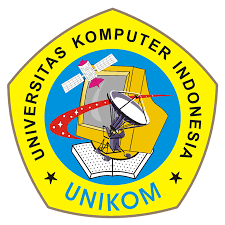 PROGRAM STUDI SISTEM INFORMASI FAKULTAS TEKNIK DAN ILMU KOMPUTERUNIVERSITAS KOMPUTER INDONESIABANDUNG2020